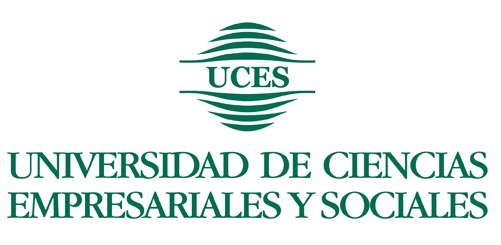     Visión 2025                        Hace no mas de 5 años que estoy trabajando como Jefa de Recursos Humanos del Banco Nación sucursal Rio Grande, gracias a que un día decidí estudiar la carrera de Licenciada en Recursos Humanos dictada por la Universidad de Ciencias Empresariales y Sociales (UCES), aquí en Rio Grande. Difícil seria relatar en pocas lineas el camino recorrido en mi historia académica, pero lo que diré es que los esfuerzos fueron muchos y la dedicación constante, para finalizar la cursada, sin embargo hoy puedo decir que valió la pena. En la actualidad puedo desempeñar y demostrar al máximo mi potencial, en este lugar que anhelaba desde que inicié con mis estudios,puede decirse honrada de poder exteriorizar mi saber. Así mismo veo esta etapa de mi vida como el comienzo de una “Gran Carrera Profesional”, colmada de cambios, decisiones, propuestas y  nuevas experiencias por supuesto. Siempre acompañada con la mejor predisposición y ánimos de afrontar nuevos desafíos para así lograr justamente incursionar mis decisiones conforme al objetivo deseado. Aunque egrese allá por el año 2018, eventualmente visito la Universidad y debo destacar que hoy es una de las mas prestigiosa de la Patagonia. Incluso ampliaron sus instalaciones, se podría decir que duplico su extensión en los últimos 5 años. No solo hubo cambios a nivel de infraestructura sino que además, se incorporo un interesante programa de intercambio estudiantil con jóvenes alumnos de UCES Buenos Aires. Quienes respondieron de forma positiva y aportaron un plus de dinamismo a lo cotidiano de la institución. A propósito esta idea emanada de los directivos de la universidad, mas específicamente su precursor el Contador Moreno, y conjuntamente avalado con los excelentes resultados que arrojo dicha experiencia en su primer etapa. Por otro lado si hablamos de la tecnología  con sus cambios intrínsecos  y una evolución abrupta de los últimos tiempos, obligo a los empresarios industriales a elevar el piso de los “requisitos” en materia de capacitación,  conocimiento y experiencia, fundamentales de los actuales y futuros operarios. Por consiguiente, al precisarse personal mas calificado, nuestra provincia se vio más apegada a la educación, capacitación, adiestramiento y formación de personal profesional, en forma continua y cada vez mas habitual. Cabe destacar que el ritmo de transformación que llevo la industria, educación y sociedad en general no fue algo positivo para nuestra ciudad, ya que se vio tremendamente afectada por este crecimiento poblacional desmesurado.  Actualmente ella se encuentra azotada y descuidada  estéticamente por el aumento de habitantes que de cada año llegan, en búsqueda de nuevas oportunidades. Ilustra así la deficiente gestión de los dirigentes políticos, que no demostraron el suficiente interés por preservar lo bonito y majestuoso de cada espacio verde, que hoy en día esta colmado de basura. Esto demuestra que el crecer, progresar y evolucionar ,es un proceso que debería confeccionarse con la protección del sitio. Como profesional intentaré devolver a mi ciudad, a modo de gratitud, lo que ella proporciono a mi favor, asistirla en todo lo que esté a mi alcance y poder concienciar a la población, que es la clave y fundamental para revertir esta situación.  Creo que los cambios son muy buenos, siempre y cuando sea primordial la preservación del medio que lo propicio. A mi entender, ser profesional también es poder mirar mas allá de nuestros propios intereses,  esto demuestra lo que somos. El cambio esta en nosotros, es nuestra responsabilidad. Repensemos¿esto es lo que queremos dejar para el futuro de nuestros hijos y nietos?. Esta es mi visión del 2025...  Alumna: Carolina Chiguay. 1º año de la Licenciatura en recursos humanos.